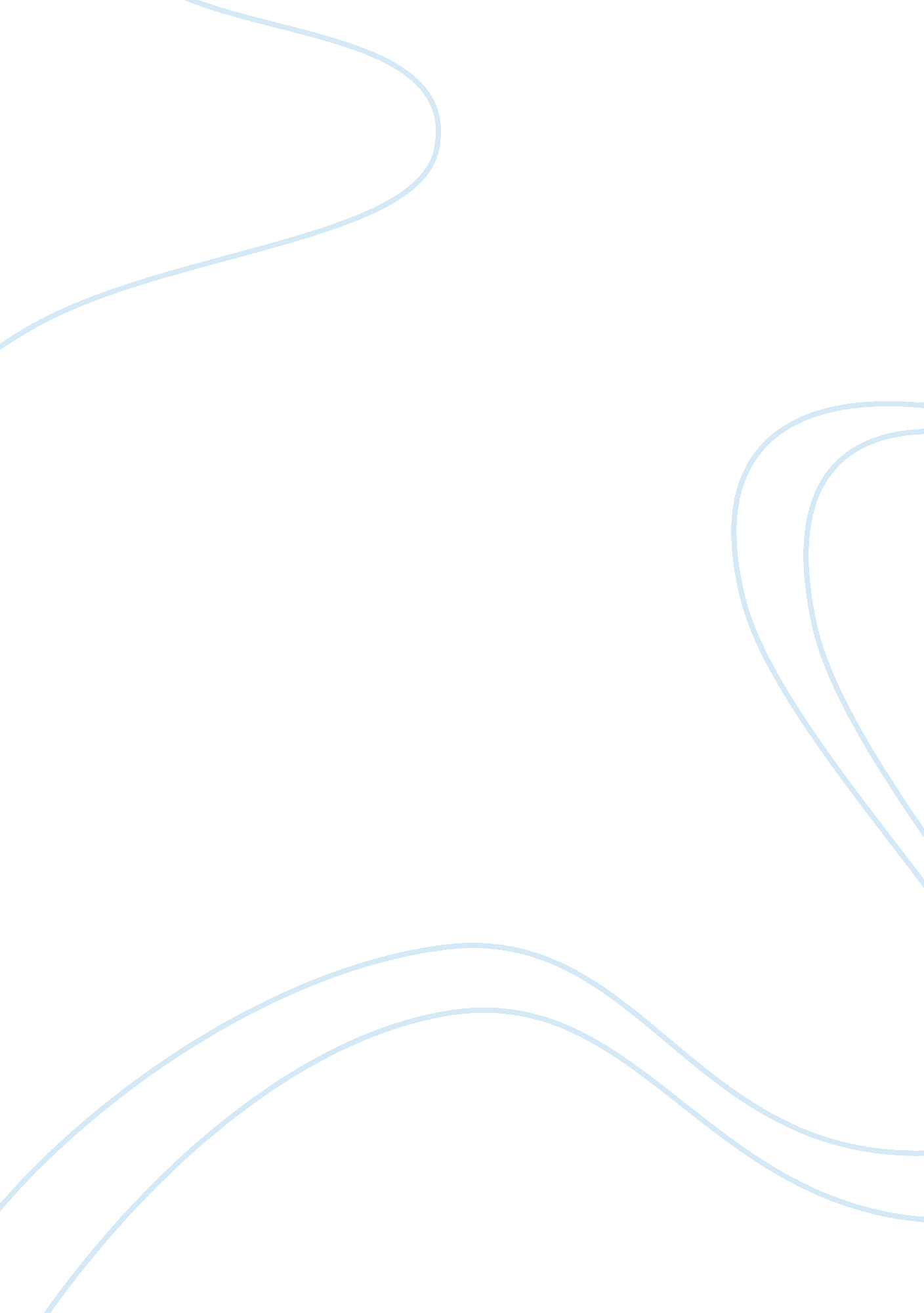 Male sexual harassment claims on the rise in mid sized corporationLaw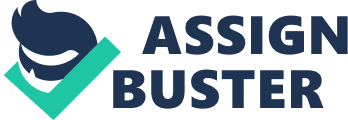 It would be ethical to settle the case with Mr. Larry and also to pay him a certain amount of money as a result of which he doesn’t reveal the secrets of the company. However certain policies like termination, penalty or certain other strict punishment must be imposed upon him if this happens in the near future (Herman, 2010). 

If he is not stopped from doing so then there are chances that he may repeat these kinds of activities. As the company is under at-will state which states that the employees can quit at any time as well as the employer can fire an employee at any time for any reason (Runkel, n. d.). Hence if this is repeated in the near future the company has the right to terminate him as per the law. 